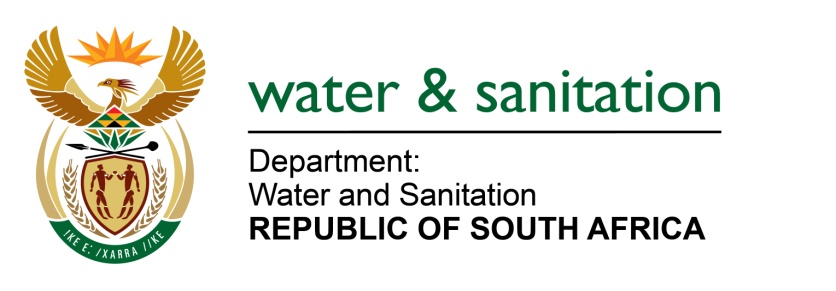 EdCM	Enquiries: Z Mathe	Telephone: 012 336 7306	Reference: 29/1/2MINISTER OF WATER AND SANITATIONNATIONAL ASSEMBLY:  QUESTION 1625 FOR WRITTEN REPLYA draft reply to the above mentioned question asked by Mr L J Basson (DA) is attached for your consideration.DIRECTOR-GENERALDATE:DRAFT REPLY APPROVED/AMENDEDMRS NP MOKONYANEMINISTER OF WATER AND SANITATIONDATE:NATIONAL ASSEMBLYFOR WRITTEN REPLYQUESTION NO 1625DATE OF PUBLICATION IN INTERNAL QUESTION PAPER:  8 MAY 2015(INTERNAL QUESTION PAPER NO. 13)1625.	Mr L J Basson (DA) to ask the Minister of Water and Sanitation:(1)	(a) Which company was awarded the contract to build the Vuwani pipeline from the Levubu river in Limpopo, (b) what is the scope of the work to be completed by the company and (c) what were the time frames stipulated;(2)	on what date was the (a) tender advertised and (b) contract awarded;(3)	(a) what is the value of the contract and (b) what amount has been paid to the contracting company to date;(4)	(a) what amount of work has been completed on the project, (b) what is the current status of the project and (c) when will the project be completed;(5)	whether she will furnish a copy of the relevant contract signed with the respective company; if not, why not; if so, when?					NW1842E---00O00---REPLY:			(1)(a)	PART A: WK Construction (company), PART B: Ascul Construction (company) and PART C: Murray and Dickson (company). In addition to these appointments in this project the following companies were appointed: Vuwani/Valdezia pipeline: Internal Department of Water and Sanitation Construction North, Design and construction monitoring: Bigen Africa Services (company), and Specialist Quality Control: QPI/TIS (company).  (1)(b) 	Refer to the table below for the scope of the work to be completed by the company:	The supplying dam is Nandoni Dam. The Luvuvhu River Government Water 	Scheme will supply water for domestic use to the area between Makhado	and Punda Maria in the Limpopo Province, to about 800 000 people (380 	communities) with the potential of reaching 1.3 million people.-2-(1)(c) 	The original completion date for Ascul Construction was 5 July 2013, however was further extended to 30 November 2013 with anticipated completion date for Part B being 31 March 2014. The last anticipated delivery date is 31 July 2015 as proposed by the project engineer design and construction monitoring engineer: Bigen Africa Services (company). With the Defect liability expected to start from August 2015 to 31 March 2016.	During the extension of the contract the original cost of the contract was not 	affected, as the extension was only for the duration of the contract. The project 	encountered some delays due to a number of reasons, including some financial 	difficulties by one of the companies; as a result, some sub-contractors 	withdrawing from site; inclement weather resulted in flooding of trenches and 	pipes and long delays were experienced to clean the pipes. Rainy conditions 	also prevented work and humid conditions prevented repair of linings and 	coatings, some land owners not allowing contractors into their land, strike action 	by communities, availability of water for hydraulic testing, pipeline deflection 	defects; delays in the supply of pipes and fittings; etc.	It is confirmed that construction progress is currently standing at 95% overall 	completion.(2)(a)	W0497-WTE: Levuvhu Rever GWS-Construction of the 800mm diameter 	Vuwanisteel pipeline was advertised on 01 February 2012 and closed on 01 	March 2012.  (2)(b)	The contract was awarded in March 2012 and the contract was signed by the 	representative of the Department on 20 April 2012 and by the Contractor on the 	23 April 2012.(3)(a) 	Refer to the table below for the value of the contract:(3)(b) 	Refer to the table below for the amount paid to the contracting company to date:-3-(4)(a) 	Refer to the table below for the amount of work that has been completed on the project:(4)(b) 	The construction progress is currently standing at 95% overall completion.(4)(c) 	Contractor appointed will complete the project on 31 July 2015 with the Defect liability expected to start from August 2015 to 31 March 2016.(5)	Copies of the contracts as mentioned in (4)(a)  are available for inspections.---00O00---ContractPipe SizeChainagesPipe LengthPart A WK Construction800mm ØCH 1 326 to 11 46010 134 mPart B Ascul Construction800mm ØCH 11 460 to 23 13011 670 mPart C Murray & Dickson  800mm ØCH 23 130 to 31 6178 487 mPart C Murray & Dickson  900mm ØValdezia Section2 200 mContractPipe SizeChainagesPipe LengthPart A WK Construction800mm ØCH 1 326 to 11 46010 134 mPart B Ascul Construction800mm ØCH 11 460 to 23 13011 670 mPart C Murray & Dickson  800mm ØCH 23 130 to 31 6178 487 mPart C Murray & Dickson  900mm ØValdezia Section2 200 mContractPipe SizeChainagesPipe LengthPart A WK Construction800mm ØCH 1 326 to 11 46010 134 mPart B Ascul Construction800mm ØCH 11 460 to 23 13011 670 mPart C Murray & Dickson  800mm ØCH 23 130 to 31 6178 487 mPart C Murray & Dickson  900mm ØValdezia Section2 200 mContractPipe SizeChainagesPipe LengthPercentagePart A WK Construction800mm ØCH 1 326 to 11 46010 134 m99%Part B Ascul Construction800mm ØCH 11 460 to 23 13011 670 m95%Part C Murray & Dickson  800mm ØCH 23 130 to 31 6178 487 m99%Part C Murray & Dickson  900mm ØValdezia Section2 200 m99%